Eleições legítimas e povo soberano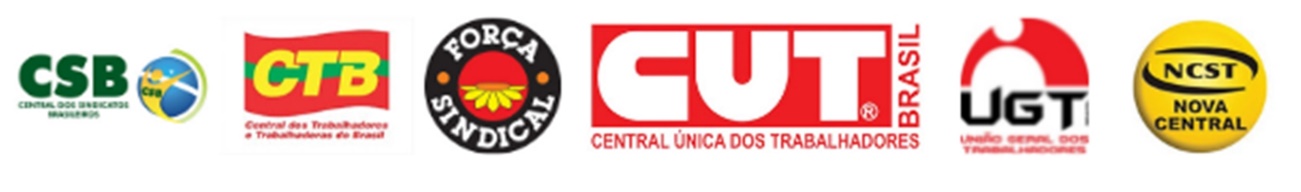 As centrais sindicais signatárias reafirmam a defesa da democracia e do legítimo processo eleitoral de 30 de outubro, que elegeu Luiz Inácio Lula da Silva para a Presidência da República, cujo mandato se iniciará em 1º de janeiro de 2023.O segundo turno das eleições de 2022 ficará marcado na história do Brasil como o momento em que a democracia, a busca pela paz, pela justiça social e a normalidade política retornam pela vontade legítima e soberana do povo brasileiro.Tendo em vista que as eleições em todo Brasil foram legítimas, democráticas, transparentes e reconhecidas pelo TSE (Tribunal Superior Eleitoral), e que todos devem se submeter à vontade soberana do povo e do eleitorado. Não podemos aceitar uma espécie de 3º turno que setores políticos isolados do bolsonarismo tentam, numa estratégia golpista e antidemocrática, submeter a sociedade brasileira através de tumultos, bloqueios de rodovias e outras manifestações sem respaldo político e popular. É inaceitável e criminosa a posição adotada por setores partidarizados dos órgãos de segurança – em especial da PRF (Polícia Rodoviária Federal) – que prevaricam no cumprimento de suas funções e obrigações legais e constitucionais. Conclamamos urgentemente que os governos federal e estaduais, as instituições democráticas, em todas as formas da Lei, adotem todas as providências, e o retorno da normalidade e garantir o respeito à democracia e ao resultado das eleições.É importante destacar que o movimento sindical não aceite provocações e radicalismos e reforcem a importância do Congresso Nacional e do Supremo Tribunal Federal (STF) na busca de soluções republicanas.Estaremos vigilantes para garantir o respeito à democracia e o resultado das eleições.São Paulo, 1º de Novembro de 2022Sergio Nobre, Presidente da CUT (Central Única dos Trabalhadores)Miguel Torres, Presidente da Força SindicalRicardo Patah, Presidente da UGT (União Geral dos Trabalhadores)Adilson Araújo, Presidente da CTB (Central dos Trabalhadores e Trabalhadoras do Brasil)Moacyr Roberto Tesch Auersvald, presidente da Nova Central Sindical de Trabalhadores (NCST)Antônio Neto, Presidente Central dos Sindicatos Brasileiros (CSB)